TEHNISKĀ SPECIFIKĀCIJA Nr. TS 1603.032 v1 Metināšanas iekārta, invertora, MIG/MAG, MMAAttēlam ir informatīvs raksturs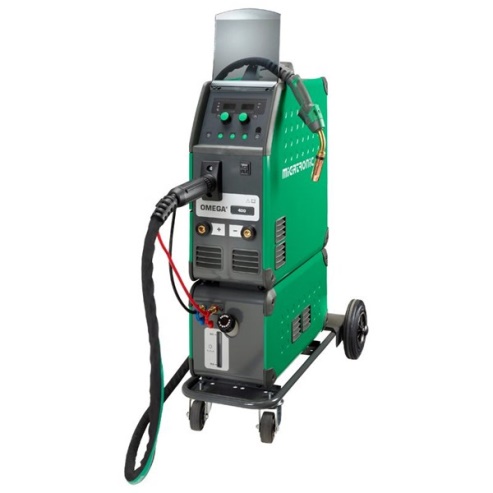 Nr.AprakstsMinimālā tehniskā prasībaPiedāvātās preces konkrētais tehniskais aprakstsAvotsPiezīmesVispārīgā informācijaVispārīgā informācijaVispārīgā informācijaRažotājs (nosaukums, atrašanās vieta).Norādīt informāciju1603.032 Metināšanas iekārta, invertora, MIG/MAG, MMA Norādīt pilnu preces tipa apzīmējumuPreces marķēšanai pielietotais EAN kods, ja precei tāds ir piešķirtsNorādīt vērtībuNorādīt vai, izmantojot EAN kodu, ražotājs piedāvā iespēju saņemt digitālu tehnisko informāciju par preci (tips, ražotājs, tehniskie parametri, lietošanas instrukcija u.c.)Norādīt informācijuParauga piegādes laiks tehniskajai izvērtēšanai (pēc pieprasījuma), darba dienasNorādīt vērtībuStandartiStandartiStandartiAtbilstība standartam LVS EN IEC 60974-1 Lokmetināšanas iekārtas. 1.daļa: Metināšanas iekārtu barošanas avotiAtbilstAtbilstība standartam LVS EN IEC 60974-5 Lokmetināšanas iekārtas. 5.daļa: Metināšanas stieples padevējierīcesAtbilstAtbilstība standartam LVS EN IEC 60974-5 Lokmetināšanas iekārtas. 7.daļa: DegļiAtbilstAtbilstība standartam LVS EN 60974-10 Lokmetināšanas iekārtas. 10.daļa: Elektromagnētiskās saderības (EMS) prasībaAtbilstAtbilstība standartam LVS EN 60974-11 Lokmetināšanas iekārtas. 11. daļa: Elektrodu turētājiAtbilstCE zīme atbilstoši Elektromagnētiskās savietojamības direktīvai 2014/30EKAtbilstDokumentācijaDokumentācijaDokumentācijaPielikumā, kā atsevišķs fails iesniegts preces attēls, kurš atbilst sekojošām prasībām: ".jpg" vai “.jpeg” formātā;izšķiršanas spēja ne mazāka par 2Mpix;ir iespēja redzēt  visu produktu un izlasīt visus uzrakstus uz tā;attēls nav papildināts ar reklāmu.AtbilstOriģinālā lietošanas instrukcija sekojošās valodāsLVTehniskā informācijaTehniskā informācijaTehniskā informācijaMetināšanas iekārta paredzēta MIG/MAG un MMA metināšanas veidiemAtbilstBarošanas spriegums, V 400Barošanas sprieguma pielaide, %± 10Barošanas sprieguma frekvence, Hz50Invertora tipa barošanas avotsAtbilstIevadaisardzības drošinātāja nominālā strāva, A≤ 35Metināšanas strāvas diapazons, A15 - 300Metināšanas sprieguma bezpakāpju regulēšanaAtbilstMetināšanas stieples padeves bezpakāpju regulēšanaAtbilstMetināšanas strāvas bezpakāpju regulēšanaAtbilstMaksimālais metināšanas stieples spoles diametrs – 300 mmAtbilstIzmantojamās stieples diametrs MIG/MAG metināšanā, mm0,6 – 1,5Stieples padeves mehānisms – 4 ruļļuAtbilstIekārtas maksimālā metināšanas strāva pie noslodzes, MMA režīmā, 60 %, A280MIG/MAG metināšanas degļa piespiedu dzesēšanaAtbilstTukšgaitas darba spriegums U0, V≥ 50Metināšanas strāvas veids – līdzstrāvaAtbilstMMA metināšanas režīmam elektroda pretpielipšanas un karstā starta (hot start) funkcijaAtbilstIebūvēta aizsardzība pret pārspriegumu un pazeminātu barošanas avota spriegumuAtbilstIekārtas aizsardzības klase – IP 23 AtbilstIekārta novietota uz platformas ar riteņiem un to bloķēšanu ar iespēju nostiprināt aizsarggāzes balonu,-s AtbilstMetināšanas vadu pievienojums iekārtai OKC 50AtbilstObligātā komplektācijaObligātā komplektācijaObligātā komplektācijaMetināšanas iekārta ar dzesēšanas moduliAtbilstIekārtas platforma uz riteņiemAtbilstMIG/MAG metināšanas deglisAtbilstMMA elektrodu turētājs ar vaduAtbilstAtgriezeniskais vadsAtbilstAizsarggāzes šļūtene iekārtas savienošanai ar balonuAtbilst